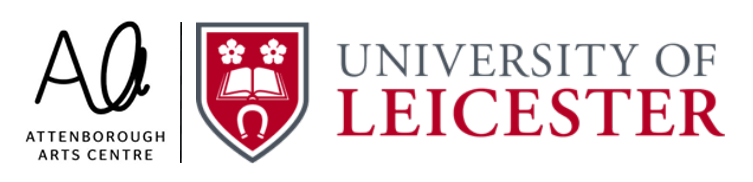 Working in collaboration with: In collaboration with: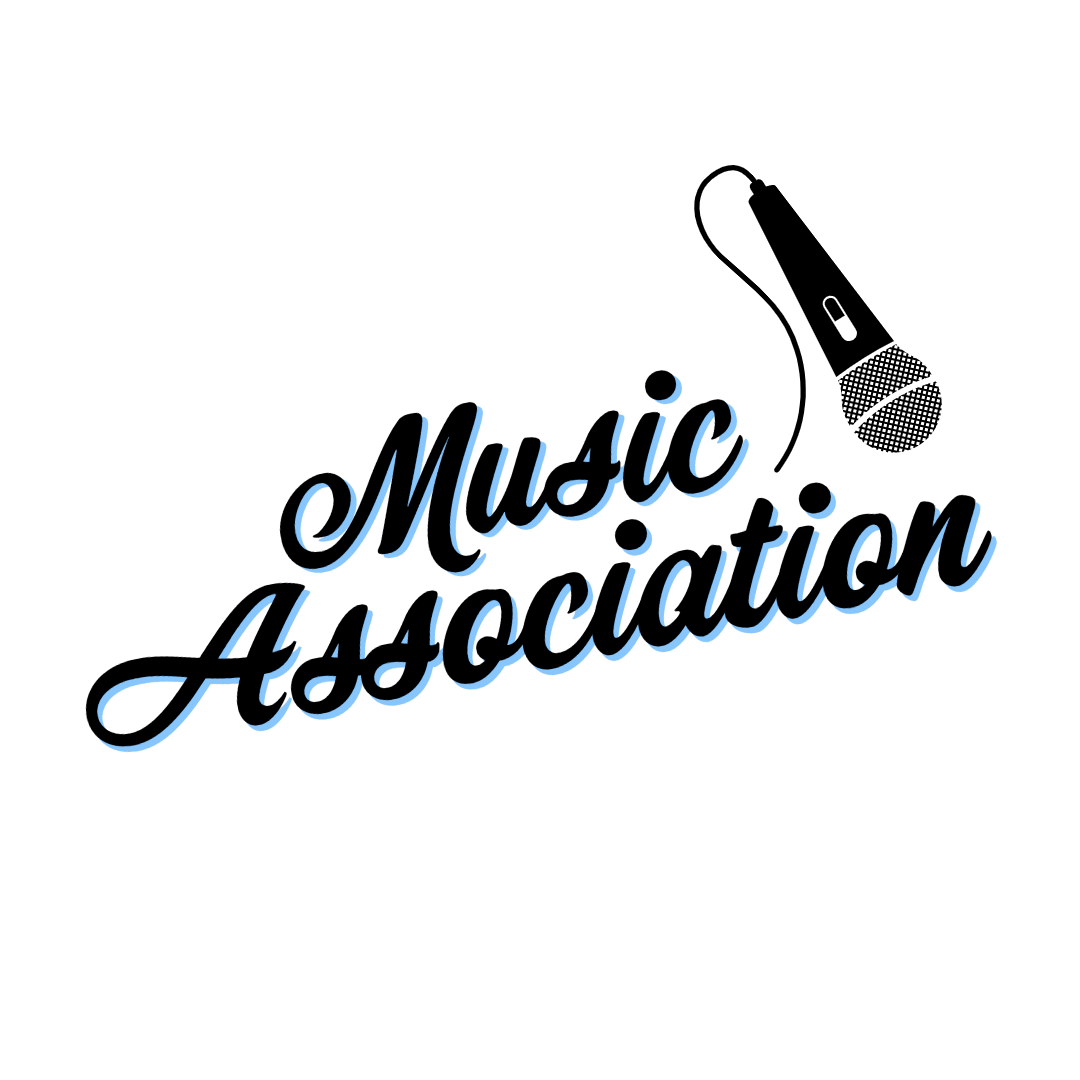 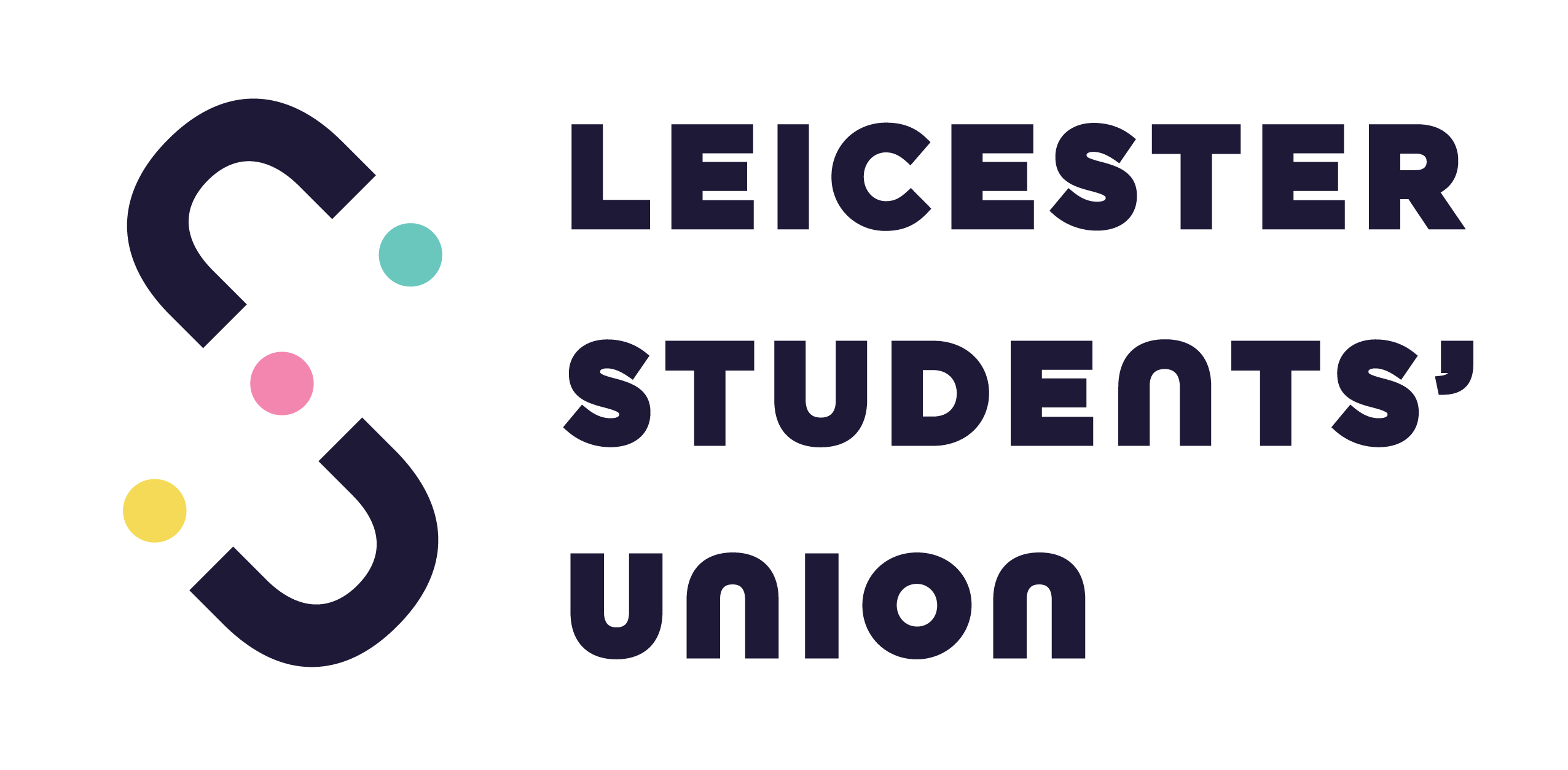 Music Scholarship Application Form 2022/23Thank you for your interest in the University of Leicester Music Scholarships 2022/23. Please complete all sections of this form carefully and return it to arts-centre@le.ac.uk by Monday 17th October 2022Section A: About YouFirst name(s):Surname:Address: (Home address if term time address unknown)Mobile number:Email:Date of birth:Current or most recent place of education:
Year of entry to UoL:Course title:How did you hear about the music scholarships?:Section B: About your musical experienceType of scholarship applying for:  Instrumental  VoiceGenre of music (eg classical, jazz):For instrumental applications, please state your main instrument and standard (grade etc.) attained to date:Please list any additional instruments played and standard(s) attained: Please detail your previous ensemble and/or solo experience (include links to any videos or audio recordings if available) Audition piecesPlease provide the title and composer of the two pieces you intend to perform at your audition. (If you will be auditioning on two instruments, please indicate which piece if for which instrument)Section C: Supporting statementPlease tell us briefly how your abilities, experience and initiative will contribute to the musical life of the University of Leicester (max 250 words).Section D: Musical referencePlease ask your music teacher or tutor, or another person qualified to write about your musical abilities, to complete this section.Name of referee: Position/organisation:Email:Reference (max 250 words) What happens next?Please return your completed form to arts-centre@le.ac.uk or by post to Attenborough Arts Centre, University of Leicester, Lancaster Road, Leicester LE1 7HA. Ensure that your email subject line or envelope is marked clearly ‘Music Scholarships Application 2021’.Deadline for applications:  Monday 17th October 2021Late or incomplete applications will not be considered. If you have any queries about your application, please contact arts-centre@le.ac.ukOnce all applications have been received, the selection panel will invite successful applicants to audition. We will contact successful applicants via email to arrange an audition slot. Please ensure you check your email regularly. Thank you for your application and good luck!